Хакуринохабльское муниципальное бюджетное дошкольное образовательное учреждение «Детский сад общеразвивающего вида №1 «Насып»Воспитатель: Куанова Д.А.а. Хакуринохабль2021 годЦель: Общение знания детей о приближающемся празднике День Защитника Отечества; о людях военной профессии;Задачи:Учить детей аккуратно наклеивать детали аппликации;Обучающие:Активизировать знания детей 4-5 лет о празднике День Отечества; о людях военной профессии ;Развивающие:Развивать творческие способности, внимания, закреплять навыки работы с бумагой.Воспитательные:воспитывать у ребят чувства гордости за Российскую Армию и любовь к своей Родине.Предварительная подготовка:рассматривать сюжетные картинки и знакомить с некоторыми родами войск.Материал: Картинка танк, цветная бумага, ножницы, картон, клей, кисточки, салфетки.Ход занятии:Чтение стихотворения воспитателем:Дуют ветры в феврале,Воют в трубах звонко, Змейкой мчится по землеЛегкая поземка.Поднимаясь, мчатся в дальСамолетов звенья.Это празднует февральАрмии рождение.Воспитатель:Мы с вами живем в стране, которая называется Россия. На земле много стран и не все они живут дружно. Иногда бывают войны. Поэтому у каждой страны есть сильная и могучая АрмияВоспитатель:А какие войска российской армии вы знаете?Ответы детей (морские, сухопутные, десантные.)Ребята приближается праздник-23 февраля. Кто напомнит, как называется этот праздник?А кто же такие - защитники? Что они делают?Воспитатель: Правильно! Ребята, мы уже говорили, что военные войска бывают разные.( танковые, военно – морские, сухопутные, пехотные, пограничные)Какие военные профессии вы знаете? ( танкист, пограничник,  десантник,  моряк, военный летчик)Воспитатель:Зачем в армии так много родов войск?Ответы детей (чтобы защищать нашу родину со всех сторон – и с суши, и с моря и с воздуха.)Воспитатель: правильно, в небе нашу родину охраняют Военно-Воздушные Войска - это вертолеты, самолеты и ракеты.Воспитатель: наши морские границы охраняет военно-морской флот-это подводные лодки, боевые корабли и катера.Воспитатель: на земле нас охраняют Сухопутные войска.Воспитатель: а зачем нужна Армия в мирное время?Ответы детей ( в мирное время солдаты учатся управлять боевой техникой, проводить учебные бои, учатся стрелять из всех видов оружия.)Д/игра «_____»Загадка:Ползет черепаха - стальная рубаха, Враг в овраг и она,Где враг.Ответ (Танк)Воспитатель: Ребята, давайте нашим папам, дедушкам, братьям сделаем подарки к празднику-я уверенна, они очень обрадуются!Физминутка:Пусть всегда будет солнце!Пусть всегда будет небо!Пусть всегда будет море!Пусть всегда буду я!Пусть всегда будут песни!Пусть всегда будут птицы!Пусть всегда будет мир!(Приглашаю детей занять свои рабочие места).Давайте, ребята рассмотрим танк, рассказать, из каких деталей он состоит.Танк состоит из корпуса, двигатель, башни, и пушки. Пальчиковая гимнастика:Вышли танки на парад.Раз, два, три, четыре, пять,Очень просто их считать.У вас всех на столах лежат прямоугольники из которых мы вырежем  овалы, далее вырежем корпус и наклеим над цепью, теперь над корпусом клеем башню и пушку, а на корпус и на башню мы наклеим овалы, чтобы у нас получился камуфляжный цвет-цвет военных.Рефлексия:Чем мы сегодня занимались?Что вы узнали нового?Что вам больше всего понравилось?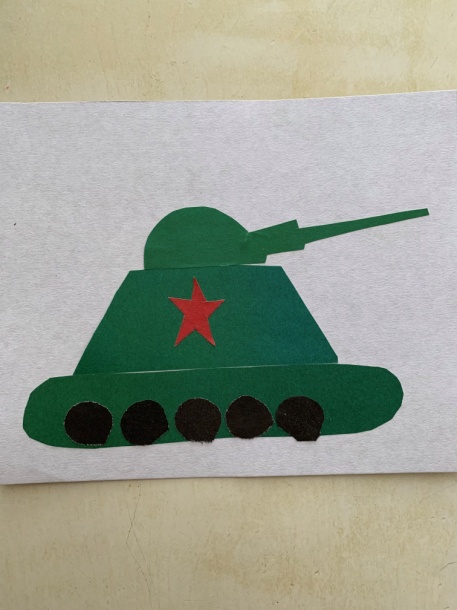 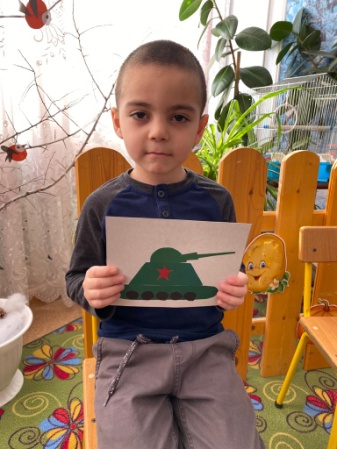 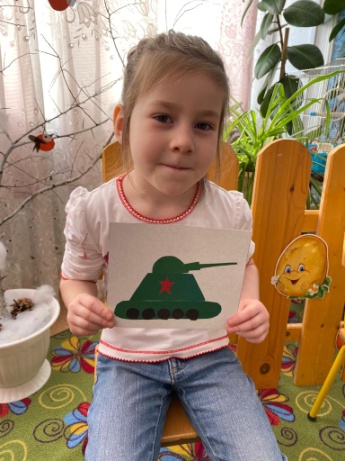 